					   ПРЕСС-РЕЛИЗ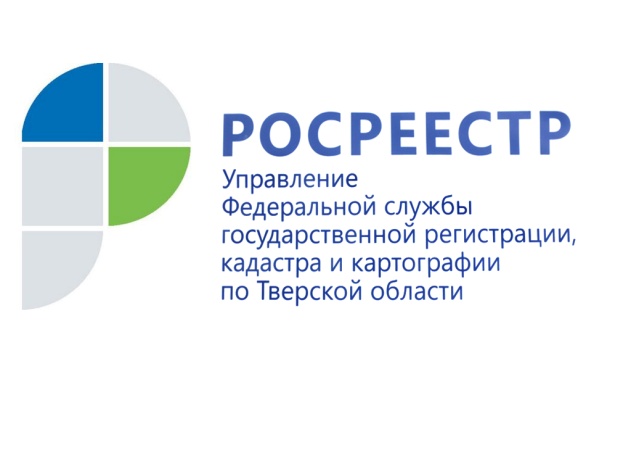 Услуги Росреестра доступны каждому2 декабря 2016 года - Управление Росреестра по Тверской области напоминает гражданам с ограниченными возможностями здоровья об альтернативных способах  получения услуг ведомства - с помощью бесплатного выездного приёма и в электронном виде на портале rosreestr.ru.В рамках выездного обслуживания можно подать документы:- на государственную регистрацию прав на недвижимое имущество и сделок с ним;- на государственный кадастровый учёт;- на предоставление информации из Единого государственного реестра прав на недвижимое имущество и сделок с ним (ЕГРП) и государственного кадастра недвижимости (ГКН). При этом заявителем оплачивается только предусмотренная законодательством госпошлина. Вызвать специалиста на дом могут инвалиды I и II групп, ветераны Великой Отечественной войны, а также люди старше 70 лет при предъявлении подтверждающих документов и только в отношении объектов недвижимости, правообладателями которых они являются. Вызов специалиста осуществляется путём подачи заявки по телефону 8(4822) 44-90-32, по электронной почте fgu69@69.kadastr.ru, а также при обращении в офисы приёма-выдачи документов регионального филиала Федеральной кадастровой палаты по адресам: г.Тверь, ул.Горького, 27 и г.Тверь, ул.Дарвина, 11. Предоставление услуги по выезду к заявителю возможно только на территории г.Твери и Калининского района. Заказать данную услугу заявитель может лично, либо его родственники или близкие люди могут сделать это за него. Услуга по выездному обслуживанию оказывается в рабочее время по предварительному согласованию с заявителем. В 2016 году услугой «Выезд к заявителю» воспользовались 157 человек. По месту жительства у льготной категории граждан принято 167 пакетов документов.Кроме того, зарегистрировать права на недвижимость, поставить объект на кадастровый учёт, а также получить сведения из ЕГРП и ГКН не выходя из дома можно посредством портала Росреестра rosreestr.ru. Официальный портал ведомства, помимо обычной версии, имеет версию для слабовидящих. При получении государственных услуг Росреестра в электронном виде исключается необходимость личного визита в офис. При этом сокращаются сроки получения услуги и размер государственной пошлины (на 30%)*. Также на сайте Росреестра действуют электронные сервисы, с помощью которых можно  узнать справочную информацию об объектах недвижимости в режиме онлайн, отследить статус своей заявки, получить сведения из Фонда данных государственной кадастровой оценки и государственного реестра кадастровых инженеров, направить обращение в Росреестр, предварительно записаться на приём к специалистам ведомства, узнать перечень документов, необходимых в конкретной жизненной ситуации.*Для получения некоторых государственных услуг Росреестра в электронном виде необходима электронная цифровая подпись (ЭЦП). ЭЦП можно приобрести в специализированном удостоверяющем центре. Порядок взимания платы удостоверяющие центры определяют самостоятельно. Список сертифицированных центров можно получить на портале Росреестра.О РосреестреФедеральная служба государственной регистрации, кадастра и картографии (Росреестр) является федеральным органом исполнительной власти, осуществляющим функции по государственной регистрации прав на недвижимое имущество и сделок с ним, по оказанию государственных услуг в сфере ведения государственного кадастра недвижимости, проведению государственного кадастрового учета недвижимого имущества, землеустройства, государственного мониторинга земель, навигационного обеспечения транспортного комплекса, а также функции по государственной кадастровой оценке, федеральному государственному надзору в области геодезии и картографии, государственному земельному надзору, надзору за деятельностью саморегулируемых организаций оценщиков, контролю деятельности саморегулируемых организаций арбитражных управляющих. Подведомственными учреждениями Росреестра являются ФГБУ «ФКП Росреестра» и ФГБУ «Центр геодезии, картографии и ИПД». В ведении Росреестра находится АО «Ростехинвентаризация – Федеральное БТИ».Контакты для СМИМакарова Елена Сергеевнапомощник руководителя Управления Росреестра по Тверской области+7 909 268 33 77, (4822) 34 62 2469_press_rosreestr@mail.ruwww.rosreestr.ru170100, Тверь, Свободный пер., д. 2